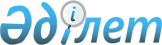 Аудандық мәслихаттың 2013 жылғы 10 желтоқсандағы № 156-V "2014-2016 жылдарға арналған аудандық бюджет туралы" шешіміне өзгерістер мен толықтырулар енгізу туралы
					
			Күшін жойған
			
			
		
					Атырау облысы Исатай аудандық мәслихатының 2014 жылғы 4 ақпандағы № 168-V шешімі. Атырау облысының Әділет департаментінде 2014 жылғы 27 ақпанда № 2866 тіркелді. Күші жойылды - Атырау облысы Исатай аудандық мәслихатының 2015 жылғы 20 наурыздағы № 250-V шешімімен      Ескерту. Күші жойылды - Атырау облысы Исатай аудандық мәслихатының 20.03.2015 № 250-V шешімімен.

      РҚАО ескертпесі.

      Құжаттың мәтінінде түпнұсқаның пунктуациясы мен орфографиясы сақталған.



      Қазақстан Республикасының 2008 жылғы 4 желтоқсандағы Бюджет Кодексінің 109-бабына, Қазақстан Республикасының 2001 жылғы 23 қаңтардағы "Қазақстан Республикасындағы жергілікті мемлекеттік басқару және өзін-өзі басқару туралы" Заңының 6-бабының 1 тармағының  1) тармақшасына сәйкес және аудан әкімдігінің 2014 жылғы 31 қаңтардағы № 15 қаулысын қарай келіп, аудандық мәслихат ШЕШІМ ҚАБЫЛДАДЫ:



      1. Аудандық мәслихаттың 2013 жылғы 10 желтоқсандағы № 156-V "2014 - 2016 жылдарға арналған аудандық бюджет туралы" шешіміне (нормативтік құқықтық актілерді мемлекеттік тіркеу тізіліміне № 2841 санымен тіркелген, "Нарын таңы" газетінің 2014 жылғы 23 қаңтарда жарияланған) келесі өзгерістер мен толықтырулар енгізілсін:



      1) 1-тармақта:

      1) тармақшасында:

      "3 243 264" деген сандар "4 358 954" деген сандармен  ауыстырылсын;

      "1 147 521" деген сандар "1 199 439" деген сандармен ауыстырылсын;

      "2 085 264" деген сандар "3 149 036" деген сандармен  ауыстырылсын;

      2) тармақшасында:

      "3 243 264" деген сандар "4 394 400" деген сандармен  ауыстырылсын;

      5) тармақшасында:

      "-30 558" деген сандар "-66 004" деген сандармен ауыстырылсын;

      6) тармақшасы келесі редакцияда мазмұндалсын:

      бюджет тапшылығын қаржыландыру (профицитін пайдалану) – 66 004 мың теңге, оның ішінде:

      қарыздар түсімі – 0 мың теңге;

      қарыздарды өтеу – 0 мың теңге;

      бюджет қаражатының пайдаланылатын қалдықтары – 66 004 мың теңге;



      2) 3-тармақта:

      "8 194" деген сандар "16 388" деген сандармен ауыстырылсын;



      3) 5-тармақ:

      келесі мазмұндағы жолдармен толықтырылсын:

      мемлекеттік саяси қызметшілер мен "А" корпусының мемлекеттік әкімшілік қызметшілерінің жалақысын өсіруге – 1 965 мың теңге;

      автомобиль жолдарды күрделі және орташа жөндеуге – 753 512 мың теңге;

      Қазақстан Республикасының мәслихаттарының 20 жылдығына орай өткізілетін семинар үшін қажетті полиграфиялық өнімдер сатып алуға – 500 мың теңге;

      "Қазынашылық клиент" жүйесі үшін бағдарлама сатып алуға және ұстауға – 6 397 мың теңге;

      мәдениет нысандарын күрделі жөндеуге және жобалық-сметалық құжаттама дайындауға – 100 000 мың теңге;

      қысқы мерзімге дайындалу жұмыстарын жүргізуге – 43 840 мың теңге;



      4) 6-тармақта:

      "301 034" деген сандар "467 798" деген сандармен ауыстырылсын;

      "478 000" деген сандар "460 600" деген сандармен ауыстырылсын.



      2. Аталған шешімдегі 1 және 5 қосымшалар осы шешімдегі 1 және 2 қосымшаларға сәйкес жаңа редакцияда мазмұндалсын.



      3. Осы шешімді бақылауға алу аудандық мәслихаттың бюджет, қаржы, кәсіпкерлікті дамыту, аграрлық мәселелер және экология жөніндегі тұрақты комиссиясына (С. Қабделов) жүктелсін.



      4. Осы шешім 2014 жылдың 1 қаңтарынан бастап қолданысқа енгізіледі.      Аудандық мәслихаттың ХVІІІ

      сессиясының төрағасы:                      А. Аманбаев      Аудандық мәслихат хатшысы:                 Ж. Қадимов

Исатай аудандық мәслихаттың   

2013 жылғы 10 желтоқсандағы № 156-V

шешімімен бекітілген 1 қосымша  Исатай аудандық мәслихаттың   

2014 жылғы 4 ақпандағы № 168-V 

шешімімен бекітілген 1 қосымша  Исатай ауданының 2014 жылға арналған аудандық бюджеті

Исатай аудандық мәслихаттың   

2013 жылғы 10 желтоқсандағы № 156-V

шешімімен бекітілген 5 қосымша  Исатай аудандық мәслихаттың   

2014 жылғы 4 ақпандағы № 168-V 

шешімімен бекітілген 2 қосымша  2014 жылға арналған аудандық бюджеттің құрамында әрбір ауылдық округ әкімі аппаратының бюджеттік бағдарламаларын қаржыландыру мөлшерікестенің жалғасы
					© 2012. Қазақстан Республикасы Әділет министрлігінің «Қазақстан Республикасының Заңнама және құқықтық ақпарат институты» ШЖҚ РМК
				СанатыСанатыСанатыСанатыСомасы (мың теңге)СыныбыСыныбыСыныбыСомасы (мың теңге)Кіші сыныбыКіші сыныбыСомасы (мың теңге)АтауыІ Кірістер4 358 9541Салықтық түсімдері1 199 43901Табыс салығы135 8252Жеке табыс салығы135 82503Әлеуметтік салық56 4501Әлеуметтік салық56 45004Меншікке салынатын салықтар992 2361Мүлікке салынатын салықтар958 7873Жер салығы1 4914Көлік құралдарына салынатын салық31 7585Бірыңғай жер салығы20005Тауарларға, жұмыстарға және қызметтерге салынатын iшкi салықтар13 0252Акциздер3 4703Табиғи және басқа да ресурстарды пайдаланғаны үшін түсетін түсімдер4 6504Кәсіпкерлік және кәсіби қызметті жүргізгені үшін алынатын алымдар4 7555Ойын бизнесіне салық15008Заңдық мәнді іс-әрекеттерді жасағаны және (немесе) оған уәкілеттігі бар мемлекеттік органдар немесе лауазымды адамдар құжаттар бергені үшін алынатын міндетті төлемдер1 9031Мемлекеттік баж1 9032Салықтық емес түсімдер7 57801Мемлекеттік меншіктен түсетін кірістер1 5005Мемлекет меншігіндегі мүлікті жалға беруден түсетін кірістер1 50002Мемлекеттік бюджеттен қаржыландырылатын мемлекеттік мекемелердің тауарларды (жұмыстарды, қызметтерді) өткізуінен түсетін түсімдер131Мемлекеттік бюджеттен қаржыландырылатын мемлекеттік мекемелердің тауарларды (жұмыстарды, қызметтерді) өткізуінен түсетін түсімдер1304Мемлекеттік бюджеттен қаржыландырылатын, сондай-ақ Қазақстан Республикасы Ұлттық Банкінің бюджетінен (шығыстар сметасынан) ұсталатын және қаржыландырылатын мемлекеттік мекемелер салатын айыппұлдар, өсімпұлдар, санкциялар, өндіріп алулар3 5001Мұнай секторы ұйымдарынан түсетiн түсiмдердi қоспағанда, мемлекеттiк бюджеттен қаржыландырылатын, сондай-ақ Қазақстан Республикасы Ұлттық Банкiнiң бюджетiнен (шығыстар сметасынан) ұсталатын және қаржыландырылатын мемлекеттiк мекемелер салатын айыппұлдар, өсiмпұлдар, санкциялар, өндiрiп алулар3 50006Басқа да салықтық емес түсімдер2 5651Басқа да салықтық емес түсімдер2 5653Негізгі капиталды сатудан түсетін түсімдер2 90101Мемлекеттік мекемелерге бекітілген мемлекеттік мүлікті сату1 0351Мемлекеттік мекемелерге бекітілген мемлекеттік мүлікті сату1 03503Жерді және материалдық емес активтерді сату1 8661Жерді сату1 8664Трансферттердің түсімдері3 149 03602Мемлекеттік басқарудың жоғарғы тұрған органдарынан түсетін трансферттер3 149 0362Облыстық бюджеттен түсетін трансферттер3 149 036Функционалдық топФункционалдық топФункционалдық топФункционалдық топФункционалдық топСомасы (мың теңге)Кіші функционалдық топКіші функционалдық топКіші функционалдық топКіші функционалдық топСомасы (мың теңге)ӘкімшіӘкімшіӘкімшіСомасы (мың теңге)БағдарламаБағдарламаСомасы (мың теңге)АтауыІІ. Шығыстар4 394 4001Жалпы сипаттағы мемлекеттiк қызметтер292 30801Мемлекеттiк басқарудың жалпы функцияларын орындайтын өкiлдi, атқарушы және басқа органдар271 961112Аудан (облыстық маңызы бар қала) мәслихатының аппараты18 091001Аудан (облыстық маңызы бар қала) мәслихатының қызметін қамтамасыз ету жөніндегі қызметтер17 701003Мемлекеттік органның күрделі шығыстары390122Аудан (облыстық маңызы бар қала) әкімінің аппараты47 816001Аудан (облыстық маңызы бар қала) әкімінің қызметін қамтамасыз ету жөніндегі қызметтер47 426003Мемлекеттік органның күрделі шығыстары390123Қаладағы аудан, аудандық маңызы бар қала, кент, ауыл, ауылдық округ әкімінің аппараты206 054001Қаладағы аудан, аудандық маңызы бар қала, кент, ауыл, ауылдық округ әкімінің қызметін қамтамасыз ету жөніндегі қызметтер102 974022Мемлекеттік органның күрделі шығыстары2 880032Ведомстволық бағыныстағы мемлекеттік мекемелерінің және ұйымдарының күрделі шығыстары100 20002Қаржылық қызмет745459Ауданның (облыстық маңызы бар қаланың) экономика және қаржы бөлімі745003Салық салу мақсатында мүлікті бағалауды жүргізу245010Жекешелендіру, коммуналдық меншікті басқару, жекешелендіруден кейінгі қызмет және осыған байланысты дауларды реттеу50009Жалпы сипаттағы өзге де мемлекеттiк қызметтер19 602459Ауданның (облыстық маңызы бар қаланың) экономика және қаржы бөлімі19 602001Ауданның (облыстық маңызы бар қаланың) экономикалық саясаттың қалыптастыру мен дамыту, мемлекеттік жоспарлау, бюджеттік атқару және коммуналдық меншігін басқару саласындағы мемлекеттік саясатты іске асыру жөніндегі қызметтер19 027015Мемлекеттік органның күрделі шығыстары5752Қорғаныс2 11201Әскери мұқтаждар2 112122Аудан (облыстық маңызы бар қала) әкімінің аппараты2 112005Жалпыға бірдей әскери міндетті атқару шеңберіндегі іс-шаралар2 1124Білім беру1 567 22701Мектепке дейiнгi тәрбие және оқыту273 826123Қаладағы аудан, аудандық маңызы бар қала, кент, ауыл, ауылдық округ әкімінің аппараты259 210004Мектепке дейінгі тәрбие мен оқыту ұйымдарының қызметін қамтамасыз ету191 086041Мектепке дейінгі білім беру ұйымдарында мемлекеттік білім беру тапсырысын іске асыруға68 124464Ауданның (облыстық маңызы бар қаланың) білім бөлімі14 616040Мектепке дейінгі білім беру ұйымдарында мемлекеттік білім беру тапсырысын іске асыруға14 61602Бастауыш, негізгі орта және жалпы орта білім беру1 207 363464Ауданның (облыстық маңызы бар қаланың) білім бөлімі1 207 363003Жалпы білім беру1 127 895006Балаларға қосымша білім беру79 46809Бiлiм беру саласындағы өзге де қызметтер86 038464Ауданның (облыстық маңызы бар қаланың) білім бөлімі86 038001Жергілікті деңгейде білім беру саласындағы мемлекеттік саясатты іске асыру жөніндегі қызметтер11 040005Ауданның (облыстық маңызы бар қаланың) мемлекеттік білім беру мекемелер үшін оқулықтар мен оқу-әдiстемелiк кешендерді сатып алу және жеткізу17 500012Мемлекеттік органның күрделі шығыстары390015Жетім баланы (жетім балаларды) және ата-аналарының қамқорынсыз қалған баланы (балаларды) күтіп-ұстауға асыраушыларына ай сайынғы ақшалай қаражат төлемдері5 534067Ведомстволық бағыныстағы мемлекеттік мекемелерінің және ұйымдарының күрделі шығыстары51 5746Әлеуметтiк көмек және әлеуметтiк қамсыздандыру113 36202Әлеуметтiк көмек96 051123Қаладағы аудан, аудандық маңызы бар қала, кент, ауыл, ауылдық округ әкімінің аппараты14 056003Мұқтаж азаматтарға үйінде әлеуметтік көмек көрсету14 056451Ауданның (облыстық маңызы бар қаланың) жұмыспен қамту және әлеуметтік бағдарламалар бөлімі81 995002Жұмыспен қамту бағдарламасы40 000004Ауылдық жерлерде тұратын денсаулық сақтау, білім беру, әлеуметтік қамтамасыз ету, мәдениет, спорт және ветеринар мамандарына отын сатып алуға Қазақстан Республикасының заңнамасына сәйкес әлеуметтік көмек көрсету4 400005Мемлекеттік атаулы әлеуметтік көмек2 950006Тұрғын үйге көмек көрсету1 200007Жергілікті өкілетті органдардың шешімі бойынша мұқтаж азаматтардың жекелеген топтарына әлеуметтік көмек12 291010Үйден тәрбиеленіп оқытылатын мүгедек балаларды материалдық қамтамасыз ету1 30001618 жасқа дейінгі балаларға мемлекеттік жәрдемақылар17 000017Мүгедектерді оңалту жеке бағдарламасына сәйкес, мұқтаж мүгедектерді міндетті гигиеналық құралдармен және ымдау тілі мамандарының қызмет көрсетуін, жеке көмекшілермен қамтамасыз ету2 700023Жұмыспен қамту орталықтарының қызметін қамтамасыз ету15409Әлеуметтiк көмек және әлеуметтiк қамтамасыз ету салаларындағы өзге де қызметтер17 311451Ауданның (облыстық маңызы бар қаланың) жұмыспен қамту және әлеуметтік бағдарламалар бөлімі16 379001Жергілікті деңгейде халық үшін әлеуметтік бағдарламаларды жұмыспен қамтуды қамтамасыз етуді іске асыру саласындағы мемлекеттік саясатты іске асыру жөніндегі қызметтер14 393011Жәрдемақыларды және басқа да әлеуметтік төлемдерді есептеу, төлеу мен жеткізу бойынша қызметтерге ақы төлеу1 206021Мемлекеттік органның күрделі шығыстары390067Ведомстволық бағыныстағы мемлекеттік мекемелерінің және ұйымдарының күрделі шығыстары390458Ауданның (облыстық маңызы бар қаланың) тұрғын үй-коммуналдық шаруашылығы, жолаушылар көлігі және автомобиль жолдары бөлімі932050Мүгедектердің құқықтарын қамтамасыз ету және өмір сүру сапасын жақсарту жөніндегі іс-шаралар жоспарын іске асыру9327Тұрғын үй-коммуналдық шаруашылық1 361 93401Тұрғын үй шаруашылығы504 632123Қаладағы аудан, аудандық маңызы бар қала, кент, ауыл, ауылдық округ әкiмiнiң аппараты600007Аудандық маңызы бар қаланың, кенттің, ауылдың, ауылдық округтің мемлекеттік тұрғын үй қорының сақталуын ұйымдастыру600458Ауданның (облыстық маңызы бар қаланың) тұрғын үй-коммуналдық шаруашылығы, жолаушылар көлігі және автомобиль жолдары бөлімі7 000004Азаматтардың жекелеген санаттарын тұрғын үймен қамтамасыз ету7 000464Ауданның (облыстық маңызы бар қаланың) білім бөлімі32 310026Жұмыспен қамту 2020 жол картасы бойынша қалаларды және ауылдық елді мекендерді дамыту шеңберінде объектілерді жөндеу32 310467Ауданның (облыстық маңызы бар қаланың) құрылыс бөлімі464 722003Коммуналдық тұрғын үй қорының тұрғын үйін жобалау, салу және (немесе) сатып алу464 72202Коммуналдық шаруашылық819 922123Қаладағы аудан, аудандық маңызы бар қала, кент, ауыл, ауылдық округ әкімінің аппараты30 800014Елді мекендерді сумен жабдықтауды ұйымдастыру30 800458Ауданның (облыстық маңызы бар қаланың) тұрғын үй-коммуналдық шаруашылығы, жолаушылар көлігі және автомобиль жолдары бөлімі23 848012Сумен жабдықтау және су бұру жүйесінің жұмыс істеуі23 848467Ауданның (облыстық маңызы бар қаланың) құрылыс бөлімі765 274006Сумен жабдықтау және су бұру жүйесін дамыту765 27403Елді-мекендерді абаттандыру37 380123Қаладағы аудан, аудандық маңызы бар қала, кент, ауыл, ауылдық округ әкімінің аппараты25 540008Елді мекендердегі көшелерді жарықтандыру12 910009Елді мекендердің санитариясын қамтамасыз ету2 590011Елді мекендерді абаттандыру мен көгалдандыру10 040458Ауданның (облыстық маңызы бар қаланың) тұрғын үй-коммуналдық шаруашылығы, жолаушылар көлігі және автомобиль жолдары бөлімі11 840016Елді мекендердің санитариясын қамтамасыз ету11 8408Мәдениет, спорт, туризм және ақпараттық кеңістiк153 74401Мәдениет саласындағы қызмет69 327123Қаладағы аудан, аудандық маңызы бар қала, кент, ауыл, ауылдық округ әкімінің аппараты38 960006Жергілікті деңгейде мәдени-демалыс жұмыстарын қолдау38 960455Ауданның (облыстық маңызы бар қаланың) мәдениет және тілдерді дамыту бөлімі30 367003Мәдени-демалыс жұмысын қолдау30 36702Спорт10 100465Ауданның (облыстық маңызы бар қаланың) дене шынықтыру және спорт бөлімі10 100001Жергілікті деңгейде дене шынықтыру және спорт саласындағы мемлекеттік саясатты іске асыру жөніндегі қызметтер4 710004Мемлекеттік органның күрделі шығыстары390006Аудандық (облыстық маңызы бар қалалық) деңгейде спорттық жарыстар өткiзу2 000007Әртүрлi спорт түрлерi бойынша аудан (облыстық маңызы бар қала) құрама командаларының мүшелерiн дайындау және олардың облыстық спорт жарыстарына қатысуы3 00003Ақпараттық кеңістік33 174455Ауданның (облыстық маңызы бар қаланың) мәдениет және тілдерді дамыту бөлімі29 604006Аудандық (қалалық) кiтапханалардың жұмыс iстеуi29 604456Ауданның (облыстық маңызы бар қаланың) ішкі саясат бөлімі3 570005Телерадио хабарларын тарату арқылы мемлекеттік ақпараттық саясатты жүргізу жөніндегі қызметтер3 57009Мәдениет, спорт, туризм және ақпараттық кеңiстiктi ұйымдастыру жөнiндегi өзге де қызметтер41 143455Ауданның (облыстық маңызы бар қаланың) мәдениет және тілдерді дамыту бөлімі25 741001Жергілікті деңгейде тілдерді және мәдениетті дамыту саласындағы мемлекеттік саясатты іске асыру жөніндегі қызметтер6 470010Мемлекеттік органның күрделі шығыстары390032Ведомстволық бағыныстағы мемлекеттік мекемелерінің және ұйымдарының күрделі шығыстары18 881456Ауданның (облыстық маңызы бар қаланың) ішкі саясат бөлімі15 402001Жергілікті деңгейде ақпарат, мемлекеттілікті нығайту және азаматтардың әлеуметтік сенімділігін қалыптастыру саласында мемлекеттік саясатты іске асыру жөніндегі қызметтер5 626003Жастар саясаты саласында іс-шараларды іске асыру5 996006Мемлекеттік органның күрделі шығыстары390032Ведомстволық бағыныстағы мемлекеттік мекемелерінің және ұйымдарының күрделі шығыстары3 39010Ауыл, су, орман, балық шаруашылығы, ерекше қорғалатын табиғи аумақтар, қоршаған ортаны және жануарлар дүниесін қорғау, жер қатынастары67 50701Ауыл шаруашылығы27 333459Ауданның (облыстық маңызы бар қаланың) экономика және қаржы бөлімі7 541099Мамандардың әлеуметтік көмек көрсетуі жөніндегі шараларды іске асыру7 541462Ауданның (облыстық маңызы бар қаланың) ауыл шаруашылығы бөлімі11 896001Жергілікті деңгейде ауыл шаруашылығы саласындағы мемлекеттік саясатты іске асыру жөніндегі қызметтер8 488006Мемлекеттік органның күрделі шығыстары3 408473Ауданның (облыстық маңызы бар қаланың) ветеринария бөлімі7 896001Жергілікті деңгейде ветеринария саласындағы мемлекеттік саясатты іске асыру жөніндегі қызметтер6 806003Мемлекеттік органның күрделі шығыстары390007Қаңғыбас иттер мен мысықтарды аулауды және жоюды ұйымдастыру70006Жер қатынастары7 211463Ауданның (облыстық маңызы бар қаланың) жер қатынастары бөлімі7 211001Аудан (облыстық маңызы бар қала) аумағында жер қатынастарын реттеу саласындағы мемлекеттік саясатты іске асыру жөніндегі қызметтер6 821007Мемлекеттік органның күрделі шығыстары39009Ауыл, су, орман, балық шаруашылығы, қоршаған ортаны қорғау және жер қатынастары саласындағы басқа да қызметтер32 963473Ауданның (облыстық маңызы бар қаланың) ветеринария бөлімі32 963011Эпизоотияға қарсы іс-шаралар жүргізу32 96311Өнеркәсіп, сәулет, қала құрылысы және құрылыс қызметі15 42802Сәулет, қала құрылысы және құрылыс қызметі15 428467Ауданның (облыстық маңызы бар қаланың) құрылыс бөлімі7 710001Жергілікті деңгейде құрылыс саласындағы мемлекеттік саясатты іске асыру жөніндегі қызметтер7 320017Мемлекеттік органның күрделі шығыстары390468Ауданның (облыстық маңызы бар қаланың) сәулет және қала құрылысы бөлімі7 718001Жергілікті деңгейде сәулет және қала құрылысы саласындағы мемлекеттік саясатты іске асыру жөніндегі қызметтер7 078004Мемлекеттік органның күрделі шығыстары64012Көлiк және коммуникация753 51201Автомобиль көлiгi753 512458Ауданның (облыстық маңызы бар қаланың) тұрғын үй-коммуналдық шаруашылығы, жолаушылар көлігі және автомобиль жолдары бөлімі753 512045Аудандық маңызы бар автомобиль жолдарын және елді-мекендердің көшелерін күрделі және орташа жөндеу753 51213Басқалар65 78003Кәсiпкерлiк қызметтi қолдау және бәсекелестікті қорғау8 278469Ауданның (облыстық маңызы бар қаланың) кәсіпкерлік бөлімі8 278001Жергілікті деңгейде кәсіпкерлік пен өнеркәсіпті дамыту саласындағы мемлекеттік саясатты іске асыру жөніндегі қызметтер5 738003Кәсіпкерлік қызметті қолдау2 000004Мемлекеттік органның күрделі шығыстары54009Басқалар57 502123Қаладағы аудан, аудандық маңызы бар қала, кент, ауыл, ауылдық округ әкімінің аппараты23 707040"Өңірлерді дамыту" Бағдарламасы шеңберінде өңірлерді экономикалық дамытуға жәрдемдесу бойынша шараларды іске асыру23 707458Ауданның (облыстық маңызы бар қаланың) тұрғын үй-коммуналдық шаруашылығы, жолаушылар көлігі және автомобиль жолдары бөлімі10 635001Жергілікті деңгейде тұрғын үй-коммуналдық шаруашылығы, жолаушылар көлігі және автомобиль жолдары саласындағы мемлекеттік саясатты іске асыру жөніндегі қызметтер10 245013Мемлекеттік органның күрделі шығыстары390459Ауданның (облыстық маңызы бар қаланың) экономика және қаржы бөлімі23 160012Ауданның (облыстық маңызы бар қаланың) жергілікті атқарушы органының резерві23 16015Трансферттер5701Трансферттер57459Ауданның (облыстық маңызы бар қаланың) экономика және қаржы бөлімі57006Нысаналы пайдаланылмаған (толық пайдаланылмаған) трансферттерді қайтару5716Қарыздарды өтеу1 42901Қарыздарды өтеу1 429459Ауданның (облыстық маңызы бар қаланың) экономика және қаржы бөлімі1 429022Жергілікті бюджеттен бөлінген пайдаланылмаған бюджеттік кредиттерді қайтару1 429ІІІ. Таза бюджеттік кредит беру30 558Бюджеттік кредиттер30 55810Ауыл, су, орман, балық шаруашылығы, ерекше қорғалатын табиғи аумақтар, қоршаған ортаны және жануарлар дүниесін қорғау, жер қатынастары30 55801Ауыл шаруашылығы30 558459Ауданның (облыстық маңызы бар қаланың) экономика және қаржы бөлімі30 558018Мамандарды әлеуметтік қолдау шараларын іске асыруға берілетін бюджеттік кредиттер30 558СанатыСанатыСанатыСанатыСомасы (мың теңге)СыныбыСыныбыСыныбыСомасы (мың теңге)Кіші сыныбыКіші сыныбыСомасы (мың теңге)АтауыСомасы (мың теңге)Бюджеттік кредиттерді өтеу05Бюджеттік кредиттерді өтеу001Бюджеттік кредиттерді өтеу01Мемлекеттік бюджеттен берілген бюджеттік кредиттерді өтеу0СанатыСанатыСанатыСанатыСомасы (мың теңге)СыныбыСыныбыСыныбыСомасы (мың теңге)Кіші сыныбыКіші сыныбыСомасы (мың теңге)АтауыСомасы (мың теңге)Мемлекеттің қаржы активтерін сатудан түсетін түсімдер06Мемлекеттің қаржы активтерін сатудан түсетін түсімдер001Мемлекеттің қаржы активтерін сатудан түсетін түсімдер01Қаржы активтерін ел ішінде сатудан түсетін түсімдер0СанатыСанатыСанатыСанатыСомасы (мың теңге)СыныбыСыныбыСыныбыСомасы (мың теңге)Кіші сыныбыКіші сыныбыСомасы (мың теңге)АтауыСомасы (мың теңге)V. Бюджет тапшылығы (профициті)-66 004VI. Бюджет тапшылығын қаржыландыру (профицитін пайдалану)66 004Функционалдық топФункционалдық топФункционалдық топФункционалдық топФункционалдық топСомасы (мың теңге)Кіші функционалдық топКіші функционалдық топКіші функционалдық топКіші функционалдық топСомасы (мың теңге)ӘкімшіӘкімшіӘкімшіСомасы (мың теңге)БағдарламаБағдарламаСомасы (мың теңге)АтауыСомасы (мың теңге)IV. Қаржы активтерімен жасалатын операциялар бойынша сальдо013Басқалар09Басқалар0459Ауданның (облыстық маңызы бар қаланың) экономика қаржы бөлімі0014Заңды тұлғалардың жарғылық капиталын қалыптастыру немесе ұлғайту0Функционалдық топФункционалдық топФункционалдық топФункционалдық топФункционалдық топСомасы (мың теңге)Кіші функционалдық топКіші функционалдық топКіші функционалдық топКіші функционалдық топСомасы (мың теңге)ӘкімшіӘкімшіӘкімшіСомасы (мың теңге)БағдарламаБағдарламаСомасы (мың теңге)АтауыСомасы (мың теңге)Қарыздарды өтеу016Қарыздарды өтеу01Қарыздарды өтеу0459Ауданның (облыстық маңызы бар қаланың) экономика қаржы бөлімі0005Жергілікті атқарушы органның жоғары тұрған бюджет алдындағы борышын өтеу0БағдарламаБағдарламаАққыстауИсатайЖанбайЗабурынБюджеттік бағдарлама атауыАққыстауИсатайЖанбайЗабурын001Қаладағы аудан, аудандық маңызы бар қала, кент, ауыл, ауылдық округ әкімінің қызметін қамтамасыз ету жөніндегі қызметтер26 10111 97512 8599 869003Мұқтаж азаматтарға үйінде әлеуметтік көмек көрсету3 0251 8102 1202 107004Мектепке дейінгі тәрбие мен оқыту ұйымдарының қызметін қамтамасыз ету93 21114 67122 74514 041006Жергілікті деңгейде мәдени-демалыс жұмыстарын қолдау4 8124 4934 885007Аудандық маңызы бар қаланың, кенттің, ауылдың, ауылдық округтің мемлекеттік тұрғын үй қорының сақталуын ұйымдастыру600008Елді мекендердегі көшелерді жарықтандыру9 200120290280009Елді мекендердің санитариясын қамтамасыз ету800150350350011Елді мекендерді абаттандыру мен көгалдандыру8 000320320350014Елді мекендерді сумен жабдықтауды ұйымдастыру3 6349536 2362 221022Мемлекеттік органның күрделі шығыстары390390390390032Ведомстволық бағыныстағы мемлекеттік мекемелерінің және ұйымдарының күрделі шығыстары040"Өңірлерді дамыту" Бағдарламасы шеңберінде өңірлерді экономикалық дамытуға жәрдемдесу бойынша шараларды іске асыру8 6251 3882 9051 144041Мектепке дейінгі білім беру ұйымдарында мемлекеттік білім беру тапсырысын іске асыруға32 76011 3406 3005 040ЖИНАҒЫ185 74647 92959 60840 677БағдарламаБағдарламаНарынҚамысқалаТұщықұдықБарлығы   (мың теңге)Бюджеттік бағдарлама атауыНарынҚамысқалаТұщықұдықБарлығы   (мың теңге)001Қаладағы аудан, аудандық маңызы бар қала, кент, ауыл, ауылдық округ әкімінің қызметін қамтамасыз ету жөніндегі қызметтер10 50213 75817 910102 974003Мұқтаж азаматтарға үйінде әлеуметтік көмек көрсету3792 0152 60014 056004Мектепке дейінгі тәрбие мен оқыту ұйымдарының қызметін қамтамасыз ету3 40011 65231 366191 086006Жергілікті деңгейде мәдени-демалыс жұмыстарын қолдау4 3867 62512 75938 960007Аудандық маңызы бар қаланың, кенттің, ауылдың, ауылдық округтің мемлекеттік тұрғын үй қорының сақталуын ұйымдастыру600008Елді мекендердегі көшелерді жарықтандыру2401 5001 28012 910009Елді мекендердің санитариясын қамтамасыз ету2503203702 590011Елді мекендерді абаттандыру мен көгалдандыру25040040010 040014Елді мекендерді сумен жабдықтауды ұйымдастыру1 8456 9768 93530 800022Мемлекеттік органның күрделі шығыстары5403903902 880032Ведомстволық бағыныстағы мемлекеттік мекемелерінің және ұйымдарының күрделі шығыстары200100 000100 200040"Өңірлерді дамыту" Бағдарламасы шеңберінде өңірлерді экономикалық дамытуға жәрдемдесу бойынша шараларды іске асыру1 2403 6604 74523 707041Мектепке дейінгі білім беру ұйымдарында мемлекеттік білім беру тапсырысын іске асыруға12 68468 124ЖИНАҒЫ35 71648 496180 755598 927